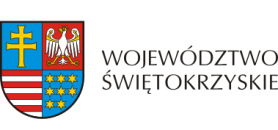 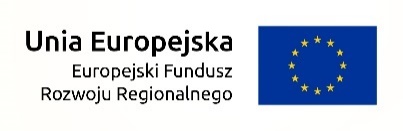 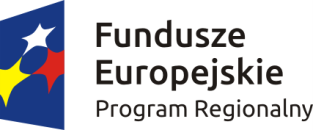 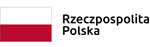 Znak: COI.IV.42.4.5.2018.AS.SZCZEGÓŁOWY OPIS PRZEDMIOTU ZAMÓWIENIANazwa zadania„Usługa wykonania materiałów informacyjnych i promocyjnych do projektu pn. „Skarżyska Strefa Kreatywnego Biznesu”. Postępowanie nie podlega przepisom ustawy dnia 29 stycznia 2004 r. Prawo zamówień publicznych ze względu na szacowaną wartość przedmiotu zamówienia, która nie przekracza wyrażonej w złotych równowartości kwoty 30 000 euro – art. 4 pkt 8 ustawy. Postępowanie realizowane zgodnie z Wytycznymi w zakresie kwalifikowalności wydatków w ramach Europejskiego Funduszu Rozwoju Regionalnego, Europejskiego Funduszu Społecznego oraz Funduszu Spójności na lata 2014 – 2020 (zasada konkurencyjności). Przedmiot zamówieniaPrzedmiotem zamówienia jest usługa wykonania materiałów informacyjnych i promocyjnych do projektu „Skarżyska Strefa Kreatywnego Biznesu” w ramach Projektu nr RPSW.02.01.00-26-0001/16 pn.: „Skarżyska Strefa Kreatywnego Biznesu” współfinansowanego z Europejskiego Funduszu Rozwoju Regionalnego w ramach Działania 2.1 ,,Wsparcie świętokrzyskich IOB w celu zwiększenia poziomu przedsiębiorczości w regionie” Osi 2 „Konkurencyjna gospodarka” Regionalnego Programu Operacyjnego Województwa Świętokrzyskiego na lata 2014-2020 (dalej jako Projekt). Przedmiot zamówienia obejmuje cztery części:Cześć 1. Opracowanie, produkcja, dostawa oraz montaż tablicy informacyjnej dotyczącej Projektu.Kod CPV: 31523200-0 Trwałe znaki informacyjne.Kod CPV: 79822500-7 – Usługi projektów graficznych.Kod CPV: 79823000-9 – Usługi drukowania i dostawy.Część 2. Opracowanie, produkcja oraz dostawa naklejek informacyjnych.Kod CPV: 22459100-3 Nalepki i taśmy reklamowe.Kod CPV: 79822500-7 – Usługi projektów graficznych.Kod CPV: 79823000-9 – Usługi drukowania i dostawy.Część 3. Opracowanie projektów graficznych, wykonanie oraz dostarczenie materiałów promocyjnych.Kod CPV: 39294100-0 – Artykuły informacyjne i promocyjne.Kod CPV: 79822500-7 – Usługi projektów graficznych.Kod CPV: 79823000-9 – Usługi drukowania i dostawy.Część 4: Opracowanie projektów graficznych, wykonanie oraz dostarczenie ulotek informacyjnych.Kod CPV: 22140000-3 – Ulotki.Kod CPV: 79822500-7 – Usługi projektów graficznych.Kod CPV: 79823000-9 – Usługi drukowania i dostawy.Opis Przedmiotu ZamówieniaCzęść 1 przedmiotu zamówienia obejmuje: Opracowanie treści oraz wykonanie projektu 1 szt. tablicy informacyjnej wewnętrznej zawierającej następujący opis:nazwę beneficjenta Projektu: Gmina Skarżysko-Kamienna/Centrum Obsługi Inwestora w Skarżysku-Kamiennej;tytuł Projektu: Skarżyska Strefa Kreatywnego Biznesu;cel Projektu: Utworzenie pakietu usług dla MŚP, w tym utworzenie Skarżyskiego Inkubatora Przedsiębiorczości.znak Funduszy Europejskich Program Regionalny, barwy Rzeczpospolitej Polskiej, znak Unii Europejskiej, logo Województwa Świętokrzyskiego – zgodnie z obowiązującym wzorem tablicy.adres portalu: mapadotacji.gov.pl Wykonanie tablicy informacyjnej jednostronnej według specyfikacji: wymiary tablicy: 80 cm x 120 cm.tablica wykonana z dibondu.grafika wykonana metodą trwałą i odporną na działanie warunków atmosferycznych przez okres minimum 5 lat.tablica w kolorze białym.montaż na dystansach ze stali nierdzewnej do budynku.Wykonawca po przygotowaniu projektu tablicy, przed przystąpieniem do jej wykonania, zgodnie z opisanymi wymaganiami, prześle do Zamawiającego projekt, celem jego akceptacji. Część 2 przedmiotu zamówienia obejmuje:Opracowanie, produkcję oraz dostawę naklejek informacyjnych zawierających następujący opis:znak Funduszy Europejskich Program Regionalny, barwy Rzeczpospolitej Polskiej, logo Województwa Świętokrzyskiego, znak Unii Europejskiej. Napis: Projekt pn.: „Skarżyska Strefa Kreatywnego Biznesu” współfinansowany jest z Europejskiego Funduszu Rozwoju Regionalnego w ramach Działania 2.1 ,,Wsparcie świętokrzyskich IOB w celu zwiększenia poziomu przedsiębiorczości w regionie”, Oś 2 „Konkurencyjna gospodarka” Regionalnego Programu Operacyjnego Województwa Świętokrzyskiego na lata 2014-2020.Wykonanie naklejek informacyjnych w kolorze wg specyfikacji:wymiar 8cm długości x 4cm szerokości.ilość naklejek: 200 szt. naklejki wykonane na folii samoprzylepnej.Wykonawca po przygotowaniu projektu naklejek informacyjnych, zgodnie z opisanymi wymaganiami, prześle do Zamawiającego projekt, celem jego akceptacji. Część 3 przedmiotu zamówienia obejmuje:Opracowanie projektu graficznego, wykonanie i dostarczenie materiałów promocyjnych:Pendrive o pojemności 32 GB; kolor czerwony lub czarny; nadruk grawer jednostronny; opakowanie jednostkowe: kartonik – 100szt. Oznaczenie: znak Funduszy Europejskich Program Regionalny,  barwy Rzeczpospolitej Polskiej, logo Województwa Świętokrzyskiego, znak Unii Europejskiej. Napis: Projekt „Skarżyska Strefa Kreatywnego Biznesu”.Długopis, materiał: aluminium; kolor wkładu: niebieski; kolor długopisu: czerwony lub niebieski; nadruk grawer jednostronny – 200 szt. Oznaczenie: znak Funduszy Europejskich Program Regionalny, barwy Rzeczpospolitej Polskiej, logo Województwa Świętokrzyskiego, znak Unii Europejskiej. Napis: Projekt „Skarżyska Strefa Kreatywnego Biznesu”.Powerbank 2000mAh z podstawką; materiał: metal; kolor czarny; nadruk grawer jednostronny – 100 szt. Oznaczenie: znak Funduszy Europejskich Program Regionalny, barwy Rzeczpospolitej Polskiej, 
logo Województwa Świętokrzyskiego, znak Unii Europejskiej. Napis: Skarżyska Strefa Kreatywnego Biznesu.Torba zgrzewana non-woven; wymiary: 40 cm x 45 cm; kolor czarny, czerwony, granatowy, nadruk monochromatyczny – 200szt. Oznaczenie: znak Funduszy Europejskich Program Regionalny, 
barwy Rzeczpospolitej Polskiej, logo Województwa Świętokrzyskiego, znak Unii Europejskiej. Napis: Projekt „Skarżyska Strefa Kreatywnego Biznesu”.Teczka konferencyjna rozmiar A4 z notatnikiem min. 30 kartek w kratkę; wymiary min.: 31cm x 24 cm; materiał wykonania:plastik lub tektura; rodzaj zamykania: do ustalenia – 200 szt. Oznaczenie: znak Funduszy Europejskich Program Regionalny, barwy Rzeczpospolitej Polskiej, logo Województwa Świętokrzyskiego, znak Unii Europejskiej. Napis: Projekt „Skarżyska Strefa Kreatywnego Biznesu”. Nadruk monochromatyczny.Roll up: oznaczenie: znak Funduszy Europejskich Program Regionalny, barwy Rzeczpospolitej Polskiej, logo Województwa Świętokrzyskiego, znak Unii Europejskiej. Opis techniczny: wymiar 100 cm x 200 cm, tkanina do druku o gramaturze min. 500 g/m2, gładka, matowa, materiał nie może się zawijać na bokach lub falować, druk jednostronny pełny kolor o jakości min. 150 DPI, konstrukcja aluminiowa, składany maszt aluminiowy (stojak), kaseta aluminiowa z systemem rolującym samo-nawijającym, w zestawie pokrowiec z usztywnieniem i uchwytem, roll-up musi posiadać co najmniej 2 wbudowane stopki/nóżki, wymagany okres gwarancji: min. 24 m-ce. Szczegółowe materiały tekstowe i graficzne zostaną przekazne Wykonawcy przez Zamawiającego. Część 4 zamówienia obejmuje:Opracowanie projektów graficznych, wykonanie oraz dostarczenie ulotek informacyjnych. Rozmiar B5; kolor 4/4 CMYK; papier kredowy, gramatura min. 130g – 1000 szt. Ulotka musi zawierać oznaczenia zgodne z Wytycznymi w zakresie informacji i promocji projektów dofinansowanych w ramach Regionalnego Programu Operacyjnego Województwa Świętokrzyskiego na lata 2014-2020. Tekst do projektu ulotki dostarczy Zamawiający.Wykonawca przedstawi zamawiającemu minimum 3 wersje koncepcji graficznej ulotki do wyboru.Wykonawca po przygotowaniu projektu materiałów, prześle do Zamawiającego projekt, celem jego akceptacji. Warunki udziału w postępowaniu oraz opis sposobu dokonywania oceny ich spełnianiaW postępowaniu mogą wziąć udział podmioty spełniające następujące warunki: posiadają uprawnienia do wykonywania określonej działalności lub czynności, jeżeli przepisy prawa nakładają obowiązek ich posiadania;  posiadają odpowiednią wiedzę i doświadczenie, tj. w okresie ostatnich trzech lat przed upływem terminu składania ofert, a jeżeli okres prowadzenia działalności jest krótszy to w tym okresie - wykonali należycie co najmniej 1 zamówienie na dostawę materiałów informacyjnych dot. projektu współfinansowanego ze środków Unii Europejskiej;dysponują potencjałem technicznym i osobami zdolnymi do wykonania zamówienia;znajdują się w sytuacji ekonomicznej i finansowej, która umożliwia wykonanie zamówienia w terminach i na warunkach określonych w Szczegółowym Opisie Przedmiotu Zamówienia oraz w projekcie umowy; nikt z członków organu odpowiedzialnego za zarządzanie nie został skazany prawomocnie za przestępstwo przeciwko prawom osób wykonujących pracę zarobkową, przestępstwo przeciw środowisku, przekupstwa, przestępstwo przeciwko obrotowi gospodarczemu lub inne przestępstwo popełnione w celu osiągnięcia korzyści majątkowych, a także za przestępstwo skarbowe lub przestępstwo udziału w zorganizowanej grupie albo związku mających na celu popełnienie przestępstwa lub przestępstwa skarbowego;nie otwarto wobec nich likwidacji i nie ogłoszono upadłości;zapoznali się ze Szczegółowym Opisem Przedmiotu Zamówienia oraz warunkami logistycznymi realizacji zamówienia i w pełni je akceptują.zapoznali się z obowiązującym wzorcem umowy i w pełni akceptują zawarte w nim postanowienia. W przypadku wyboru ich oferty zobowiązują się zawrzeć umowę zgodnie z przedstawionym przez Zamawiającego wzorcem bez zastrzeżeń. Zamawiający dokona oceny spełniania w/w warunków na podstawie złożonych oświadczeń oraz informacji przedłożonych w ramach formularza ofertowego.Kryteria oceny ofert i wagi przypisane poszczególnym kryteriomOferty, które zostaną złożone przez Wykonawców spełniających warunki udziału w postępowaniu będą podlegały ocenie. Zamawiający oceni spełnianie warunków udziału w postępowaniu na podstawie złożonych oświadczeń przez Wykonawców oraz informacji przedłożonych w ramach formularza ofertowego. Zamawiający dokona oceny złożonych ofert wyłącznie przy wykorzystaniu kryterium ceny (100%). Oferta z najniższą łączną ceną brutto za wykonanie przedmiotu zamówienia będzie uznana przez Zamawiającego za najkorzystniejszą. W przypadku dwóch ofert z taką samą najkorzystniejszą ceną Zamawiający wezwie jednorazowo Wykonawców do złożenia kolejnej oferty w zakresie ceny. Dodatkowe oferty nie mogą zawierać ceny wyższej niż uprzednio zaoferowane przez danego Wykonawców.Termin i miejsce składania ofertTermin składania ofert upływa w dn. 13.12.2018 r. o godz. 13.00.Otwarcie ofert nastąpi w dn. 13.12.2018 r. o godz. 13.15.Oferty należy składać w zaklejonej kopercie w formie pisemnej wyłącznie za pomocą formularza ofertowego stanowiącego załącznik nr 2 do niniejszego Zaproszenia na adres: Centrum Obsługi Inwestora w Skarżysku - Kamiennejul. Legionów 122 D, 26 – 110 Skarżysko – Kamienna, pokój nr 116. z dopiskiem „Oferta na wykonanie materiałów informacyjnych i promocyjnych do projektu Skarżyska Strefa Kreatywnego Biznesu”. Poprzez złożenie oferty rozumie się jej fizyczny wpływ do miejsca wskazanego powyżej. Oferty przesłane pocztą, które wpłyną po upływie terminu składania ofert lub złożone przy użyciu środków elektronicznych nie będą brane uwagę przy wyborze najkorzystniejszej oferty.Termin realizacji umowy Przedmiot umowy należy zrealizować do dnia 24 grudnia 2018 roku. Warunki istotnych zmian umowy Warunki i zakres istotnych zmian umowy zawarto w projekcie umowy stanowiącej załącznik do niniejszego SOPZ. Informacja o możliwości składania ofert częściowych  Zamawiający nie dopuszcza składania ofert częściowych.Informacja o możliwości składania ofert wariantowychZamawiający nie dopuszcza składania ofert wariantowych.Informacja o planowanych zamówieniach, o których mowa w pkt 8 lit. h podrozdziału 6.5 Wytycznych w zakresie kwalifikowalności wydatków Zamawiający nie przewiduje udzielania zamówień, o których mowa w pkt 8 lit. h podrozdziału 6.5 Wytycznych w zakresie kwalifikowalności wydatków. Sposób przygotowania oferty Ofertę należy przygotować wyłącznie na wzorze formularza ofertowego stanowiącym załącznik nr 2 do niniejszego SOPZ. W formularzu należy wypełnić wszystkie pola zgodnie z podanymi komentarzami. Pola, które nie zostaną wypełnione z uwagi na charakter składanej oferty należy wykreślić w sposób pozwalający na jednoznaczną identyfikację intencji Wykonawcy.Wymagania odnośnie znaków graficznychZamawiający wymaga od Wykonawcy, aby tablice informacyjne zawierały oznaczenie graficzne zgodne z Zasadami promocji i oznakowania projektów obowiązującymi dla umów podpisanych od 1 stycznia 2018 roku. Zasady te są dostępne pod adresem http://www.funduszeeuropejskie.gov.pl/strony/o-funduszach/promocja/zasady-promocji-i-oznakowania-projektow-1/zasady-promocji-i-oznakowania-projektow-wersja-aktualna-od-1-stycznia-2018-roku/ Wymagania dodatkowe jakie Zamawiający stawia obligatoryjnie WykonawcyWykonawca przedłoży Zamawiającemu projekt zarówno tablic informacyjnych, naklejek informacyjnych oraz materiałów promocyjnych nie później niż w ciągu 7 dni od daty zawarcia umowy;Zamawiający udostępni Wykonawcy wszelkie niezbędne informacje dotyczące Projektu, którymi dysponuje; udostępnienie to nie obejmuje opracowania przez Zamawiającego materiałów do formy wymaganej przez Wykonawcę; Zamawiający zastrzega sobie prawo do akceptacji, w ciągu 3 dni od daty otrzymania, treści i oprawy graficznej zarówno tablic informacyjnych jak i naklejek informacyjnych, przed przystąpieniem przez Wykonawcę do ich produkcji; w przypadku braku akceptacji ze strony Zamawiającego, Wykonawca wprowadzi niezbędne zmiany wymagane przez Zamawiającego;Wykonawca jest zobowiązany we własnym zakresie zapewnić, niezbędny sprzęt do wykonania zadania.Wykonawca przenosi prawa autorskie do tablic informacyjnych i naklejek informacyjnych. Załączniki Zał. 1 – Projekt umowy Zał. 2 – Wzór Formularza ofertowego;